Warszawa, 15 marca 2019 r. 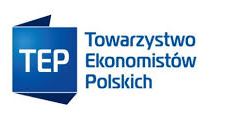 Mykola Polishchuk z Collegium Civitas laureatem VIII edycji Konkursu Młody Ekonomista TEP poświęconej tematyce gospodarki współdzielenia13 marca 2019 roku w Warszawie odbyła się gala finałowa VIII edycji Konkursu Młody Ekonomista (KME) organizowanego przez Towarzystwo Ekonomistów Polskich we współpracy z Deloitte, Wydziałem Nauk Ekonomicznych Uniwersytetu Warszawskiego, Warszawską Szkołą Zarządzania Szkołą Wyższą, Warsaw Business Youth oraz Radiem Kampus. Tematem tej edycji konkursu była gospodarka współdzielenia (z ang. sharing economy). Kapituła Konkursu, pod przewodnictwem prof. Leszka Balcerowicza, oceniała prace, które starały się odpowiedzieć na pytanie, czy gospodarka współdzielenia to impuls do radykalnej zmiany systemu gospodarczego czy jedynie nowy model biznesowy?Laureatami VIII edycji KME są: Mykola Polishchuk z Collegium Civitas, któremu Kapituła przyznała drugie miejsce na podstawie przedstawionej pracy konkursowej pt.: „Platformy internetowe - uproszczenia dla wszystkich” oraz zespół w składzie - Mikołaj Blechert, Krzysztof Napierała i Mateusz Szymański z Uniwersytetu Ekonomicznego w Poznaniu, który otrzymał w tym roku wyróżnienie. Kapitału KME w VIII edycji nie przyznała I-go miejsca. Konkurs Młody Ekonomista to inicjatywa skierowana do studentów, którzy pasjonują się ekonomią i nowymi zjawiskami społeczno-gospodarczymi. Uczestnicy przygotowują projekty na temat zadany przez Kapitułę Konkursu, a grono ekonomistów i ekspertów wyłania oraz nagradza najlepsze z nich. Odświeżona formuła daje więcej swobody w zakresie prezentacji rozwiązania i pozwala na start w Konkursie interdyscyplinarnym zespołom. Najlepsze projekty wybierane są do finałowego etapu na podstawie krótkiego filmu, co było nowością tej edycji KME. Ogłoszenie wyników VIII edycji Konkursu Młody Ekonomista odbyło się w siedzibie Deloitte w Warszawie, podczas której kilkadziesiąt osób wysłuchało wykładu prof. Leszka Balcerowicza pt.: „Dobre i złe ustroje”.  Prelekcja była  wprowadzeniem do tematyki konkursu, czyli gospodarki współdzielenia oraz późniejszej debaty panelowej, w której wzięli udział dr hab. Andrzej Kondratowicz (Członek TEP i pracownik SWPS), Marek Metrycki (Prezes Zarządu Deloitte w Polsce) oraz Jakub Giza Nextbike Polska S.A., a którą poprowadziła Przewodnicząca TEP Julia Patorska. VIII edycja Konkursu Młody Ekonomista poświęcona była nowemu zjawisku, jakim jest gospodarka współdzielenia. Rosnąca popularność platform internetowych takich jak Airbnb, UBER, Booking.com, BlaBlaCar, Coach Surfing i wielu innych skłania do zastanowienia się nad istotą zmiany sposobu prowadzenia działalności gospodarczej. Czy jest to jedynie wykorzystujący nowoczesne technologie model biznesowy pozwalający bezpośrednio łączyć dwie strony zainteresowane transakcją, czy też odmienna filozofia podejścia do pojęcia własności, a także zupełnie nowy rodzaj transakcji gospodarczych? Przedsiębiorstwa działające w gospodarce współdzielenia budzą często sprzeciw tradycyjnych firm zwracających uwagę na nierówne warunki konkurencji. Osoby oferujące na małą skalę usługi za pośrednictwem platform internetowych, często nie będąc przedsiębiorcami, nie podlegają wszystkim regulacjom, podatkom, składkom i opłatom, które obciążają tradycyjne przedsiębiorstwa, co może im dawać pewną przewagę. Jednocześnie jednak zastosowanie do wszystkich ofert, jakie można znaleźć na platformach internetowych, istniejących regulacji zapewne wymusiłoby wycofanie szeregu z nich (np. gdyby osoba wynajmująca wolny pokój w swoim mieszkaniu musiała spełniać wszystkie regulacje dotyczące usług hotelarskich). Równocześnie, gospodarka współdzielenia umożliwia zwiększenie oferty dostępnej na rynku, choć w różnym, nie zawsze porównywalnym, standardzie. Prace konkursowe analizowały szanse i wyzwania związane z gospodarką współdzielenia m.in.: jakie działania powinny zostać podjęte przez decydentów?; Czy powinny one wspierać rozwój firm działających na nowych zasadach, czy też wprowadzać regulacje ograniczające swobodę działalności?; Czy konsument jest rzeczywiście beneficjentem nowych modeli biznesowych funkcjonujących w realiach gospodarki współdzielenia, nawet jeśli nie jest chroniony tak jak dotychczas?Więcej informacji o Konkursie Młody Ekonomista: https://tep.org.pl/projekty/mlody-ekonomista/Film promujący VIII edycję Konkursu Młody Ekonomista: https://youtu.be/CQ7vRgmWbRw Kapituła VIII edycji Konkursu Młody Ekonomista: Przewodniczący Kapituły KME: prof. Leszek BalcerowiczSekretarz Kapituły KME: dr Anita ZarzyckaCzłonkowie Kapituły KME: prof. Bogna Gawrońska-Nowakprof. Andrzej Kondratowiczdr Małgorzata Krzysztoszekdr Wiktor Wojciechowskidr Bohdan Wyżnikiewiczdr Aleksander ŁaszekJacek J. WojciechowiczDamian OlkoMateusz UrbanKontakt:Rafał Rudzki: rafal.rudzki@tep.org.plO Towarzystwie Ekonomistów Polskich:Towarzystwo Ekonomistów Polskich (TEP) jest stowarzyszeniem zrzeszającym praktyków biznesu i teoretyków różnych dziedzin nauk ekonomicznych. Głównym celem TEP jest rozwój nauk ekonomicznych, krzewienie wiedzy ekonomicznej, wyjaśnianie zjawisk ekonomicznych i gospodarczych współczesnego świata oraz wspieranie rozwoju ekonomistów młodego pokolenia. Towarzystwo przykłada szczególną wagę do obecności na forum publicznym. Edukacja publiczna w dziedzinie ekonomii w różnych jej formach należy do najważniejszych zadań TEP. 